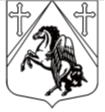 КРАСНОБОРСКОЕ  ГОРОДСКОЕ  ПОСЕЛЕНИЕТОСНЕНСКОГО РАЙОНА  ЛЕНИНГРАДСКОЙ ОБЛАСТИАДМИНИСТРАЦИЯПОСТАНОВЛЕНИЕ18.03.2021  № 96В соответствии с Федеральным законом от 06.10.2003 г. № 131-ФЗ «Об общих принципах организации местного самоуправления в Российской Федерации», Федеральным законом от 27.07.2010 № 190-ФЗ «О теплоснабжении» (с изменениями и дополнениями), Постановлением Правительства Российской Федерации от 22.02.2012 № 154 «О требованиях к схемам теплоснабжения, порядку их разработки и утверждения»ПОСТАНОВЛЯЮ1.Утвердить «Схему теплоснабжения Красноборского городского поселения на период 2019-2030 года».2.Определить единой теплоснабжающей организацией ОАО «Тепловые сети» на территории Красноборского городского поселения Тосненского района Ленинградской области.3.Постановление от 27.12.2019 №168 «Об утверждении схемы теплоснабжения Красноборского городского поселения Тосненского района Ленинградской области», признать утратившим силу.3.Разместить настоящее постановление на сайте Красноборского городского поселения Тосненского района Ленинградской области в сети «Интернет» по адресу: www.krbor.ru. Опубликовать данное постановление в газете Тосненский вестник.    4.Настоящее постановление вступает в силу со дня его опубликования.5.Контроль за исполнением настоящего постановления оставляю за собой.Глава администрации	                           Н.И. АксеновИсп. Савченко Е.А., тел.8(81361)62-382Об утверждении схемы теплоснабжения Красноборского городского поселения на период 2019-2030 года